جهاز تشغيل الشباب بمحافظة الاسماعيلية يعلن عن توفير 65 فرصة عمل بكبرى الشركات التي تعمل في بيع الاجهزة الكهربائيةفى إطار جهود الدولة لتوفير فرص عمل للشباب وبناء على تعليمـات اللواء أركان حرب شريف فهمى بشارة محافظ الاسماعيلية بشأن التنويه عن فرص العمل التى يقوم جهاز تشغيل شباب الخريجين بالمحافظة بالبحث عنها والتواصل مع الشركات لتوفيرها .
يعلن جهاز تشغيل شباب الخريجين بديوان عام المحافظة عن توافر عدد 65 فرصة عمل للشباب بمختلف المؤهلات باحدى كبريات الشركات التي تعمل في بيع الاجهزة الكهربائية ,,صرحت بذلك دعاء على مدير جهاز تشغيل الشباب بالإسماعيلية ومرفق طيه بيان بشروط شغل الوظيفة والمميزات الممنوحة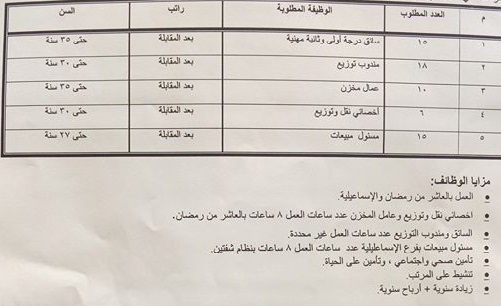 